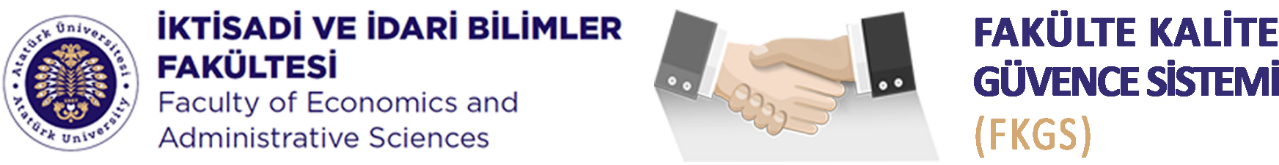 DİJİTALLEŞME KOMİSYONUDİJİTALLEŞME KOMİSYONUDİJİTALLEŞME KOMİSYONUDaimî Komisyon BaşkanıProf. Dr. Uğur YAVUZDaimî Komisyon ÜyeleriDoç. Dr. Ahmet Kamil KABAKUŞDaimî Komisyon ÜyeleriDaimî Komisyon ÜyeleriDaimî Raportör Üye               Arş. Gör. Yakup BAYOĞLUDaimî Raportör Üye               Arş. Gör. Sezer SEVENDaimî Öğrenci Üye                 Oğuz ÖZKAPAhmet TAYYİP TÜRKKasım GÜNEŞDavetli Bölüm Temsilcisi         Dr. Öğr. Üyesi Abdullah TÜZEMENDavetli Öğr. Gör. Dr. Buşra ERİMLİDavetli Dr. Öğr. Üyesi Adnan KARATAŞDavetli Dr.Öğr. Üyesi Ensar BALKAYADavetli Arş. Gör. Sena GÜLTEKİNDavetli Arş. Gör. Dr. Enzel ÖZGENÇ OSMANOĞLUDavetli Arş. Gör. Sefa ÇELİKDavetli Çağrılı Katılımcı           Destek Sekretarya                    Şeyma HANAYDestek İdari Sorumlu               Fatih ÖZTÜRKDekanlıkDekanlık Sorumlusu   Doç. Dr. Duygu FINDIK COŞKUNÇAYİstişârî Sunum Döngüsüİstişârî Sunum DöngüsüBahar yarılıyı başında Fakülte Kuruluna sunumGüz yarılıyı başında Akademik Genel Kurula sunumMisyon	: Fakültenin vizyon ve misyonu doğrultusunda ve komisyonun iş paketi kapsamında kurumun sürekli iyileşme sürecine katkı vermek.Etik Değer	: Evrensel etik ilkeler, kurumsal hak ve ödevler çerçevesinde Fakültede görevli istisnasız tüm personel ile öğrenciler FKGS’ye sürekli iyileşmeye yönelik katkı sunar.Temel İlkeler	: FKGS bileşenleri Sahiplenme, Çevik Liderlik, Dekanlık, Bölümler ve Komisyonlar Arası Etkileşim, PUKÖ Yaklaşımı, Paydaş Katılımı, Kanıta Dayalı Süreç Yönetimi, Şeffaflık ve Hesap Verilebilirlik ilkelerini benimser.Misyon	: Fakültenin vizyon ve misyonu doğrultusunda ve komisyonun iş paketi kapsamında kurumun sürekli iyileşme sürecine katkı vermek.Etik Değer	: Evrensel etik ilkeler, kurumsal hak ve ödevler çerçevesinde Fakültede görevli istisnasız tüm personel ile öğrenciler FKGS’ye sürekli iyileşmeye yönelik katkı sunar.Temel İlkeler	: FKGS bileşenleri Sahiplenme, Çevik Liderlik, Dekanlık, Bölümler ve Komisyonlar Arası Etkileşim, PUKÖ Yaklaşımı, Paydaş Katılımı, Kanıta Dayalı Süreç Yönetimi, Şeffaflık ve Hesap Verilebilirlik ilkelerini benimser.Misyon	: Fakültenin vizyon ve misyonu doğrultusunda ve komisyonun iş paketi kapsamında kurumun sürekli iyileşme sürecine katkı vermek.Etik Değer	: Evrensel etik ilkeler, kurumsal hak ve ödevler çerçevesinde Fakültede görevli istisnasız tüm personel ile öğrenciler FKGS’ye sürekli iyileşmeye yönelik katkı sunar.Temel İlkeler	: FKGS bileşenleri Sahiplenme, Çevik Liderlik, Dekanlık, Bölümler ve Komisyonlar Arası Etkileşim, PUKÖ Yaklaşımı, Paydaş Katılımı, Kanıta Dayalı Süreç Yönetimi, Şeffaflık ve Hesap Verilebilirlik ilkelerini benimser.